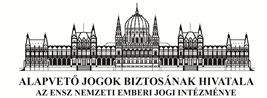 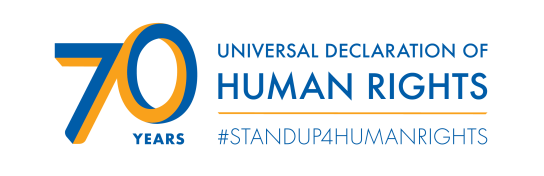 PÁLYÁZATI FELHÍVÁS„70 ÉVES AZ EMBERI JOGOK EGYETEMES NYILATKOZATA”címmelaz alapvető jogok biztosa pályázatot hirdet.A pályázat célja:Az ENSZ Emberi Jogok Egyetemes Nyilatkozata aláírásának 70. évfordulójáról való méltó megemlékezésAz ENSZ Emberi Jogi Intézményei Világszövetsége (Global Alliance of National Human Rights Institutions - GANHRI) megalakulásának 25. évfordulójáról való méltó megemlékezés Pályázni olyan tudományos munkával lehet, amely az ENSZ Emberi Jogok Egyetemes Nyilatkozata egészének vagy valamely konkrét cikkének, cikkeinek jelentőségét, funkcióját, az emberi jogok nemzetközi, európai, magyarországi védelmének fejlődésében betöltött szerepét, hatását, jelenlegi aktualitását mutatja be, elemzi és foglalja össze.Pályázatot nyújthatnak befelsőfokú alap- és mesterképzésben, illetve doktori képzésben részt vevő hallgatók. A pályázat keretében két kategóriában – alap- és mesterképzés, illetve doktori képzés – egyenként az alábbi pályázati díjak kerülnek kiosztásra:díj	150.000.- Ftdíj	100.000.- FtIII. díj       50.000.- Ft	A díjazott pályázatokat az Alapvető Jogok Biztosának Hivatala elektronikus kiadványban kívánja megjelentetni.A pályázat benyújtásának határideje: 2018. október 15.	A pályázatot két példányban az AJBH címére kell megküldeni: 1051 Budapest, Nádor u. 22.	A pályázat benyújtásának részletes feltételeit a pályázati csomagban található „Útmutató” tartalmazza.A pályázat elbírálásának határideje: 2018. november 15.A bírálóbizottság tagjai: Dr. Székely László, az alapvető jogok biztosa,
Dr. Szalayné Dr. Sándor Erzsébet, a Magyarországon élő nemzetiségek érdekeinek védelmét ellátó biztoshelyettes,Dr. Bándi Gyula, a jövő nemzedékek érdekeinek védelmét ellátó biztoshelyettes.Az értékelésről a pályázók írásos értesítést kapnak 2018. november 30-ig.Díjátadás: 2018 decemberében A pályázati felhívás, adatlap, útmutató letölthető az AJBH honlapjáról.Ú T M U T A T ÓAz alapvető jogok biztosa és helyettesei által „70 ÉVES AZ EMBERI JOGOK EGYETEMES NYILATKOZATA” címmel meghirdetett pályázati felhívásra a pályázati adatlap kitöltésével és a jeligés pályázat beküldésével lehet jelentkezni.A pályázati dokumentáció elkészítése előtt kérjük, figyelmesen olvassa végig a pályázati felhívást, valamint a jelen útmutatót.A pályázati adatlap a pályázó adatainak pontos nyilvántartására szolgál, ezért kérjük, hogy kitöltésénél ügyeljen a jelige feltüntetésére, a pontosságra és az olvashatóságra. A pályázat formai elfogadásához beküldeni szükséges egy nagy borítékban:-	a pályázati adatlapot egy példányban pontosan kitöltve, lezárt borítékban,-	a pályázatot a jelige feltüntetésével két példányban.A benyújtott dolgozatnak a szakirodalomhoz képest új tudományos, illetve gyakorlati ismereteket kell tartalmaznia, nem lehet pályázni máshol publikált vagy díjazott dolgozatokkal. Egy pályamunkát több szerző is készíthet. A pályamunka terjedelme minimum 60 ezer karakter (1,5 szerzői ív).Szöveg: Garamond betűtípus, 12-es betűméret, 1,15 sortávolság, normál margó (2,5 cm), sorkizártLábjegyzetek: az oldal alján, Garamond betűtípus, 10-es betűméret, szimpla sortávolság, sorkizártIrodalom: A szöveg végén elhelyezett irodalomjegyzékben kérjük megadni a hivatkozott művek jegyzékét a szerzők betűrendes sorrendjében, a szokásos bibliográfiai adatokkal.Példák: Monográfia:Gonda István 2004: Kertészeti alapismeretek: gyakorlati jegyzet. DE ATC, Debrecen. 41 p. Tanulmány:Ravasz János: A reformátusok iskolaügye. In: Gazda István (szerk.): Fejezetek a magyar művelődéstörténet forrásaiból. Budapest, Tárogató. 1996. pp. 160-193. Folyóiratcikk:Magyar Bálint: A közoktatás modernizációjának esélyei a közoktatási törvény módosítása után. Új pedagógiai szemle, 47.évf. 1998/2. sz. p. 6. Jegyzetelés: Az oldal alján lábjegyzetben a hivatkozott mű szerzőjének neve és az oldalszám (az „oldal” vagy „old.”, „p.” kiírása nélkül). Pl.: Kovács 300. Amennyiben egy szerző több műve is szerepel az irodalomjegyzékben, kérjük megadni az idézett mű kiadásának évét is: pl. Szabó 2013. 300. A jogszabályokat, bírósági határozatokat, AB határozatokat stb. az oldal alján lévő lábjegyzetben, a jogszabályokra előírt pontos megjelöléssel kérjük feltüntetni. Az irodalomjegyzékben nem kell ezeket még egyszer felsorolni. Az internetes hivatkozásoknál a letöltés linkjét és időpontját kérjük megadni, az időpontot a következőképpen: 2018. 05.07A pályázat benyújtásának határideje 2018. október 15. Személyesen beadott pályázatokat a határidő napján 16.00 óráig tudunk elfogadni! Cím: Alapvető Jogok Biztosának Hivatala, 1051 Budapest, Nádor u. 22.A postán feladott pályázatok esetében a határidő a postai bélyegző dátumára vonatkozik!A pályázatokat postán – lehetőleg ajánlott küldeményként – az alábbi címre kérjük eljuttatni:Alapvető Jogok Biztosának Hivatala, 1387 Budapest, Pf. 40.A borítékon kérjük feltüntetni: „70 ÉVES AZ EMBERI JOGOK EGYETEMES NYILATKOZATA” ………………………….. jeligére.A pályázati csomag tartalmazza a pályázati felhívást, a pályázati adatlapot és a jelen útmutatót, amelyet az Alapvető Jogok Biztosának Hivatalában ügyfélfogadási időben lehet átvenni vagy honlapunkról letölteni.Érvénytelen a pályázat, ha határidőn túl került benyújtásra. Érvénytelen továbbá az a pályázat is, amely a pályázati határidő lejártakor nem tartalmazza hiánytalanul és a felhívásban megjelölt példányszámban a formai kellékeket, az előírt adatokat, az eredeti (nem fénymásolt) aláírást, illetve mellékleteket. Érvénytelen az a pályázat is, amely nem felel meg a pályázati felhívásban rögzített feltételeknek. A bírálóbizottság a pályázat érvénytelensége esetén a hibák, hiányok kijavítására, pótlására nem szólítja fel a pályázót.A díjazott pályamunkákat 2019-ben az Alapvető Jogok Biztosának Hivatala publikálja, elektronikus kötetben. A nem díjazott pályamunkák 2019. január 31-ig átvehetők, január 31. után a fennmaradó dolgozatok megsemmisítésre kerülnek.„70 ÉVES AZ EMBERI JOGOK EGYETEMES NYILATKOZATA”Pályázati adatlap…………………………………………………………………………………………………………………………………………………………………………………………pályázati témában1. A pályázó adataiCsak olyan természetes személynek, illetve személyek közösségének az adatai írhatók be, amely a pályázati felhívás szerinti pályázói körbe tartozik! Postafiók nem adható meg!2. A pályázó értesítési címe:Ha az értesítési cím a fentiektől eltérő, kérjük az alábbi táblázat kitöltését.Kelt…………………………………………….…………………………………………………….           A pályázó aláírásaKérjük olvashatóan, nyomtatott nagybetűkkel kitölteni!Kérjük olvashatóan, nyomtatott nagybetűkkel kitölteni!Kérjük olvashatóan, nyomtatott nagybetűkkel kitölteni! Név:Jelige:A pályázó legfontosabbadataiOrszág:Megye:Irányítószám:Település:Utca, házszám:Utca, házszám:Telefonszám(ok):E-mail:Név:Név:Név:
PostacímOrszág:Település:
PostacímIrányítószám:Utca, házszám: